Рисование по представлениюМы с мамой улыбаемся (парный портрет анфас)Задачи. Продолжать учить рисовать парный портрет, стараясь передать особенности внешнего вида, характер и настроение конкретных людей (себя и мамы).Вызвать интерес к поиску изобразительно-выразительных средств, позволяющих раскрыть образ более полно, точно, индивидуально. Продолжать знакомство с видами и жанрами изобразительного искусства (портрет).Содержание занятия. Воспитатель предлагает детям рассмотреть детские и женские портреты (репродукции, художественные открытки, изображения в художественных альбомах), например: «Стрекоза» И. Репина, «Девочка с персиками» В. Серова, «Портрет крестьянской девочки» А. Венецианова, «Портрет 0. Суриковой в детстве» В. Сурикова, «Неизвестная» И. Крамского, «Итальянский полдень» и «Всадница» К. Брюллова и др. (из имеющихся в детском саду). Педагог проводит краткую беседу о том, как называются такие картины (портреты), кто на них изображён(дети и взрослые люди). Подводит детей к выводу о том, что на портретах обычно представлен один человек, но могут быть изображены два человека и даже целая группа. Помогает детям разобраться в терминах - парный портрет и групповой. Напоминает, что на портрете люди изображаются узнаваемо - такими, какие они есть на самом деле. Художник передаёт овал лица (круглое, овальное или заострённое, худое или полное); форму причёски и цвет волос; форму и цвет глаз, очертания губ и носа. Но это ещё не всё! Хороший художник-портретист обязательно старается «разгадать» характер своей модели - т.е. человека, которого он рисует, его настроение.Затем воспитатель предлагает детям нарисовать гуашевыми красками большие красивые портреты «мы с мамой улыбаемся», чтобы к женскому весеннему празднику оформить в детском саду выставку. Педагог напоминает, что портреты, на которых изображены два человека, называются парными (от слова «пара», что значит два). Воспитатель выставляет на доске или мольберте опорные рисунки, напоминающие последовательность работы над портретом: 1) карандашный эскиз; 2) общие очертания головы; 3) причёска, 4) разметка черт лица (точки или тонкие штрихи,намеченные карандашом); 5) глаза; б) нос; 7) улыбающийся рот; 8) детали одежды и аксессуары. Предлагает вместе подумать и обсудить, в каком порядке будем рисовать (последовательно показывает и комментирует этапы, прикрывая полоской бумаги последующие).Особое внимание педагог обращает на то, что мы рисуем парный портрет - ребёнка и взрослого, поэтому нужно положить лист бумаги горизонтально, наметить середину и затем с одной стороны нарисовать большой овал - голову папы, а с другой стороны нарисовать овал поменьше -голову ребёнка. Спрашивает, какого цвета кожа человека и как можно получить такой цвет (оттенок)на палитре. Демонстрирует цветовую модель и советует поэкспериментировать сцветом в поисках телесного цвета. Дети выполняют это цветовое упражнение на палитрах. На отдельной схеме воспитатель показывает детям пропорции лица и размещение глаз, носа, рта, ушей. Объясняет варианты изображения женской причёски. Показывает варианты изображения улыбок(улыбающихся губ). Советует вспомнить, какого цвета у мамы глаза и волосы, чтобыподобрать нужный цвет или оттенок. Воспитатель сообщает, что дети могут по своему желанию нарисовать парный портрет любого размера на белом или цветном фоне. Дети выбирают лист желаемого формата и цветового тона и начинают рисовать.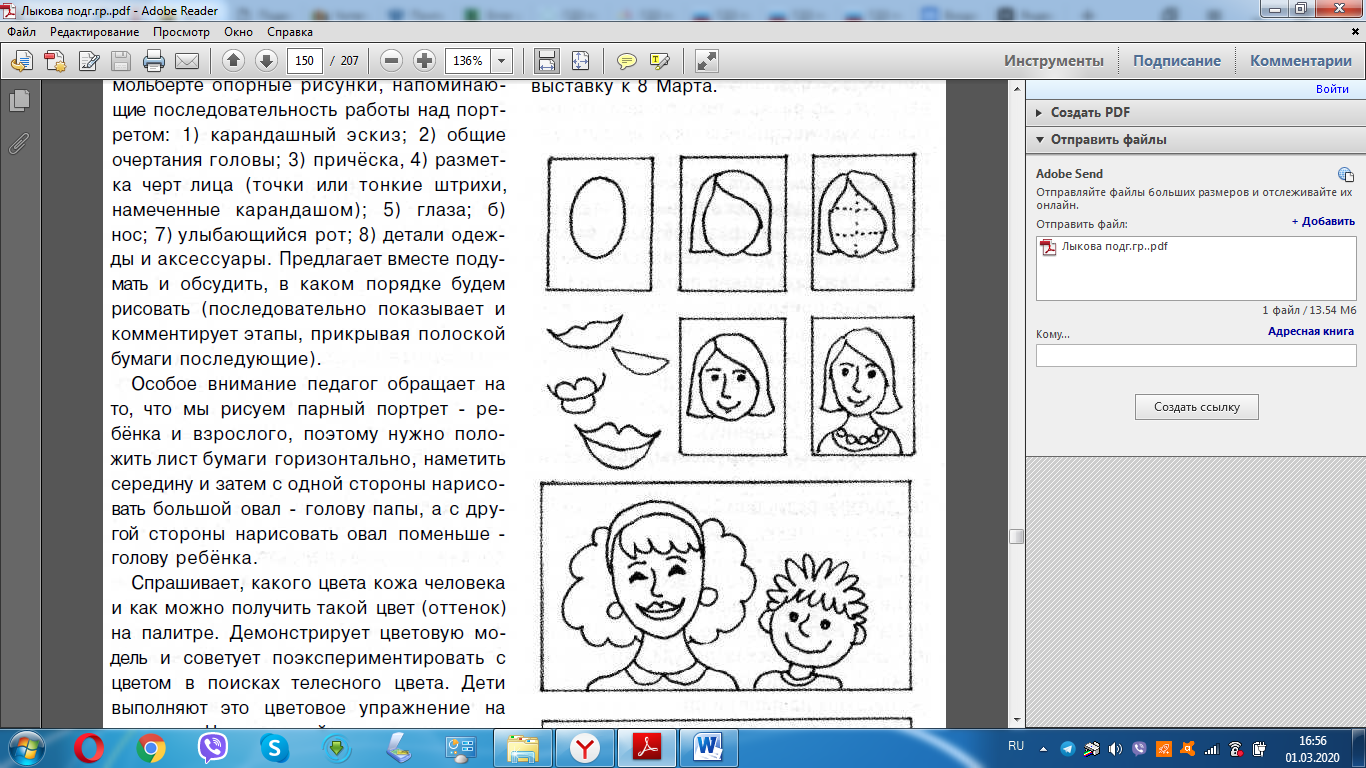 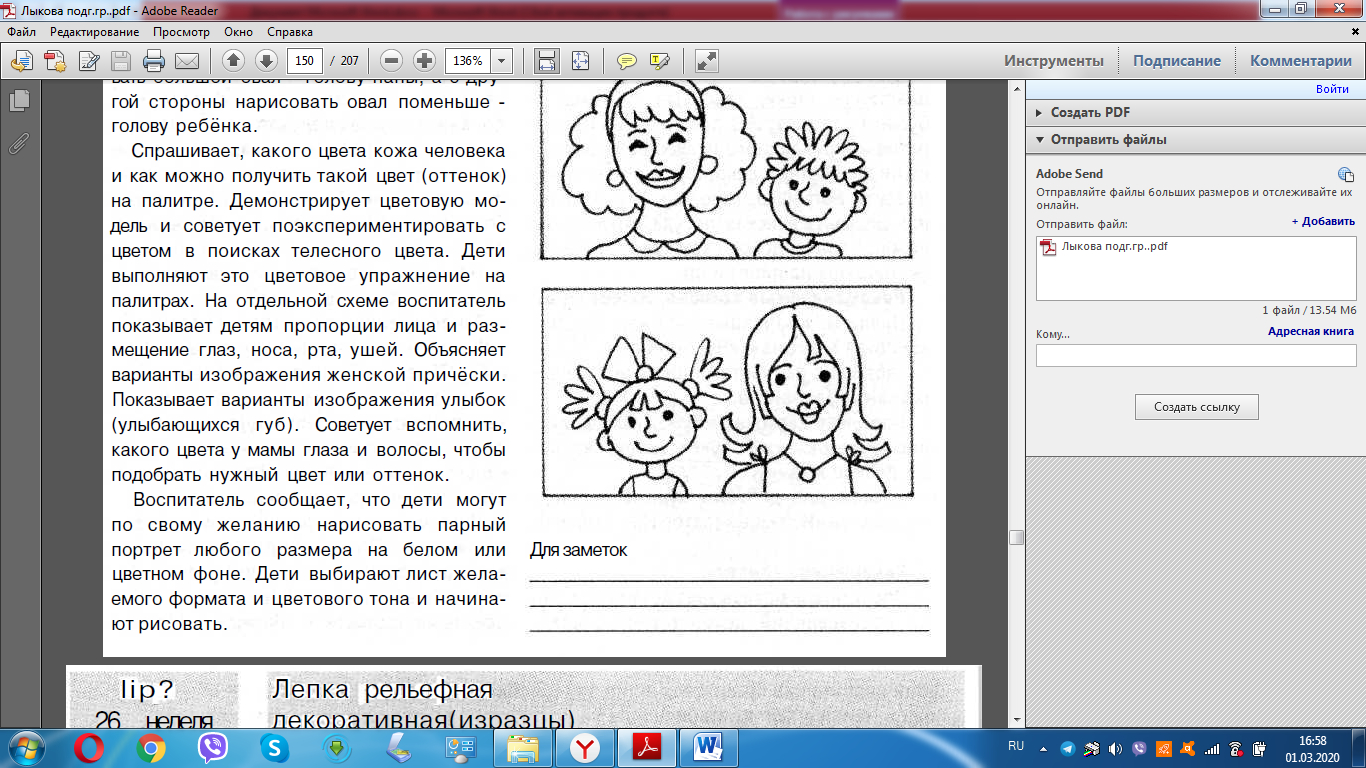 